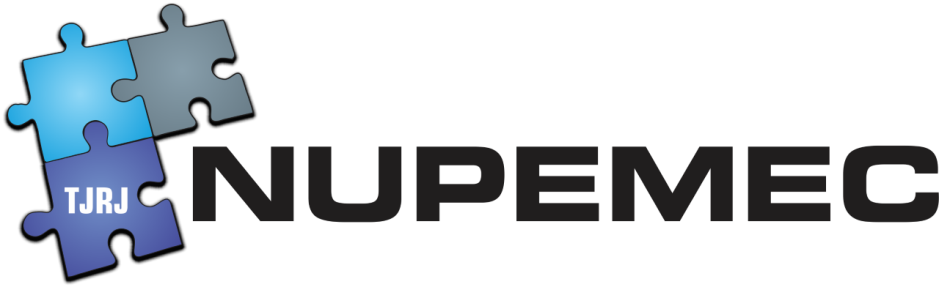 Centro Judiciário de Solução e Conflito e Cidadania - CEJUSC da Regional de Bangu da Comarca da Capital  Ato de Criação: Resolução TJ/OE nº 07/2016Ato de Instalação: Ato Executivo nº 1104/2012Data de instalação:  28 de março de 2012Juíza Coordenadora do CEJUSC: Dra. Ellen Garcia Mesquita. Chefe de CEJUSC: Endereço: Rua Doze de Fevereiro, s/n, Fórum de Bangu, sala 406 do anexo novo, Bangu, Rio de Janeiro/ RJ. CEP: 21810-052 Telefone: (21) 3338-2067 E-Mail: bancentromediacao@tjrj.jus.brNUR: 13º NURCasa da Família estruturada através do Ato Normativo TJ nº 14/2017.Polo Avançado de Solução de Conflitos Extrajudiciais criado: Não.